PARISH DATESMonday 12th June          11.30am Celebration of the Life of Sam BurnsTuesday 13th June        10.15am   Morning Prayer in the Lodge.Wednesday 14th June   9.30am–11.30am ST MICHAEL’S LITTLE ANGELS                            7.30pm Bible Study -Lodge: The Power of Prayer Acts 12 v1-19Thursday 15th June       4.30pm Chat and Chocolate in the Lodge.Sunday 18th June            9.00am Holy Communion                                         10.30am ALL AGE SERVICE Tuesday 20th June        10.15am   Morning Prayer in the Lodge.         7.30pm Ladies Group in the Village Hall (My Life of Work – Colin Wilson)Wednesday 21st June     9.30am–11.30am ST MICHAEL’S LITTLE ANGELS Thursday 22nd June        4.30pm Bible and Biscuits in the Lodge. Sunday 25th June            9.00am   Holy Communion                                        10.30am  Parish Communion with Sunday School.Monday 26th June           7.30pm  Bible for Beginners 1 in the LodgeTuesday 27th June        10.15am  Holy Communion in the Lodge.                                          2.00pm Funeral Service for Tom ParkinsonWednesday 28th June     9.30am-11.30am ST MICHAEL’S LITTLE ANGELS                                           Thursday 29th June        4.30pm Chat and Chocolate in the Lodge.Friday 30thJune          5.30pm Parish Walk from Dolphin - Fish ‘n Chips supper   Saturday 1st July        10.00am - 12.30pm. Ladies Group Coffee Morning-Lodge;                                              10.00 – 12.00 noon. Car cleaning on the Car Park.                                      1.00pm Wedding of Emma and CallumSunday 2nd July             9.00am   Holy Communion                                        10.30am  Parish Communion with Sunday School.Monday 3rd July              7.30pm Bible for Beginners 2 in the Lodge                                                       Going deeper with the Bible-RectoryTuesday 4th July          10.15am  Holy Communion in the Lodge.Wednesday 5th July     9.30am-11.30am ST MICHAEL’S LITTLE ANGELS                                           Thursday 6th  July        4.30pm Bible and Biscuits in the Lodge. Sunday 9th July             9.00am Holy Communion                                      10.30am Morning Worship                                         3.00pm CREAM TEA CHURCH ON THE SCHOOL FIELDBible Readings:  Monday 12th June  Matt. 5: v 1-12.    Tuesday 13th June  Matt. 5: v 13-16.Wed. 14th June  Matt. 5: v 17-19.                  Thursday 15th June  Matt.  5: v 20-26.Friday 16th June  Matt. 5: v27-32.                 Saturday 17th June  Matt. 5: v 33-37.www.hooleparishchurch.com Facebook : St Michael and All Angels Church, Hoole,Rector Ann Templeman anntempleman@live.co.uk 01772 448515 or 07877659156PLEASE TAKE THIS SHEET HOME WITH YOU. 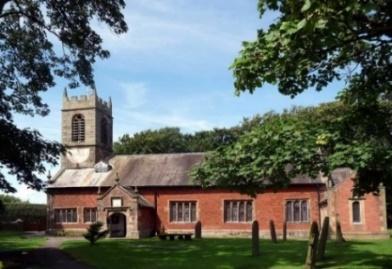 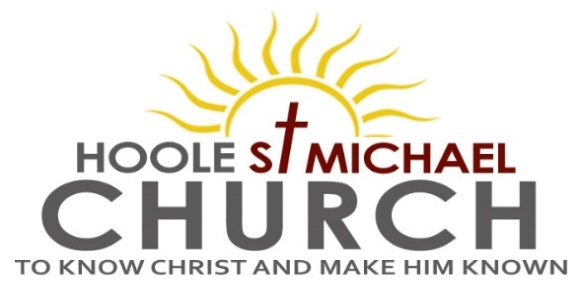 Welcome to our Church today.  Please stay for refreshments in the Lodge which follow the 10.30am service Sunday 11th June 2023   BARNABAS THE ENCOURAGER.‘How to rub up people the right way’ ‘Barnabas was glad and encouraged them all to remain true to the Lord                                           with all their hearts’.                              (Acts11: v 23).PRAYER OF THE DAY       Bountiful God, giver of all gifts, who poured your Spirit upon your servant Barnabas and gave him grace to encourage others: help us, by his example, to be generous in our judgements and unselfish in our service; through Jesus Christ your Son our Lord, who is alive and reigns with you, in the unity of the Holy Spirit, one God, now and for ever.           Amen.                       No Sunday School today during the service.           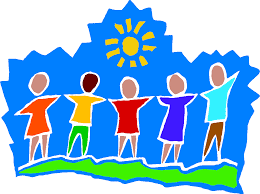 There are toys and colouring sheets for younger children                            at the back of church.       9.00am.    Holy Communion (Book of Common Prayer) begins p237     10.30am.    Morning Worship.  Reading:   Acts 11: v 19-end.        Hymns:    Suppl. 5 – Bless the Lord O my soul.                     171 – Fill thou my life, O Lord my God.                     625 – Take my life, and let it be.                      503 – O Jesus, I have promised.                     409 – Lord for the years.    3.45pm.   HOLIDAY CHURCH IN THE VILLAGE HALLReading:  Acts 11: v 19-end.       Now those who had been scattered by the persecution that broke out when Stephen was killed travelled as far as Phoenicia, Cyprus and Antioch, spreading the word only among Jews.  Some of them, however, men from Cyprus and Cyrene, went to Antioch and began to speak to Greeks also, telling them the good news about the Lord Jesus.  The Lord’s hand was with them, and a great number of people believed and turned to the Lord.       News of this reached the church in Jerusalem, and they sent Barnabas to Antioch.  When he arrived and saw what the grace of God had done, he was glad and encouraged them all to remain true to the Lord with all their hearts.  He was a good man, full of the Holy Spirit and faith, and a great number of people were brought to the Lord.       Then Barnabas went to Tarsus to look for Saul, and when he found him, he brought him to Antioch. So for a whole year Barnabas and Saul met with the church and taught great numbers of people. The disciples were called Christians first at Antioch.       During this time some prophets came down from Jerusalem to Antioch.  One of them, named Agabus, stood up and through the Spirit predicted that a severe famine would spread over the entire Roman world. (This happened during the reign of Claudius.)  The disciples, as each one was able, decided to provide help for the brothers and sisters living in Judea.  This they did, sending their gift to the elders by Barnabas and Saul.Prayer:    We pray for those who are sick especially Erica Ivy, Daniel Conner, Jean Smallwood, Shirley Rainsbury, Bill and Beryl Carr.  We give thanks for the life of Sam Burns and pray for Dave, their children, family and friends. We commit to you her funeral service and the service to celebrate Sam’s life, tomorrow Monday 12th June. We give thanks too for the life of Tom Parkinson and pray for Susan and his family and friends.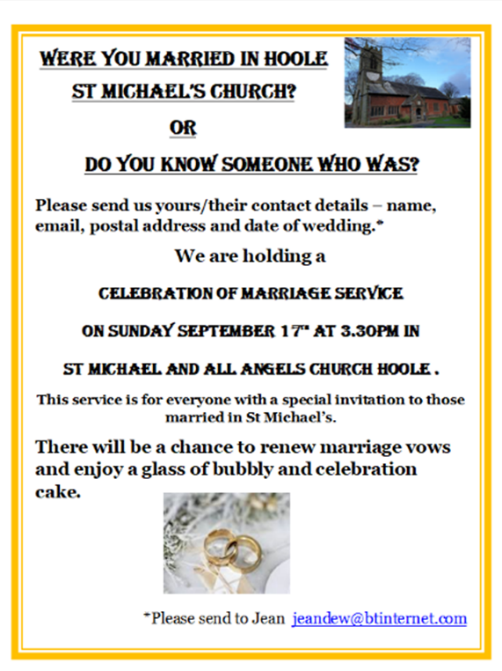 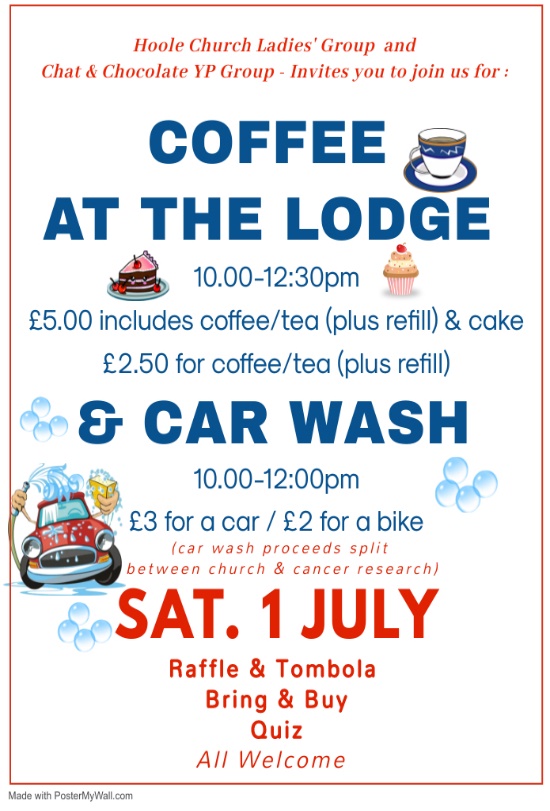 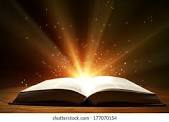 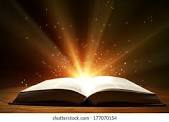 